Springboard Sunderland Trust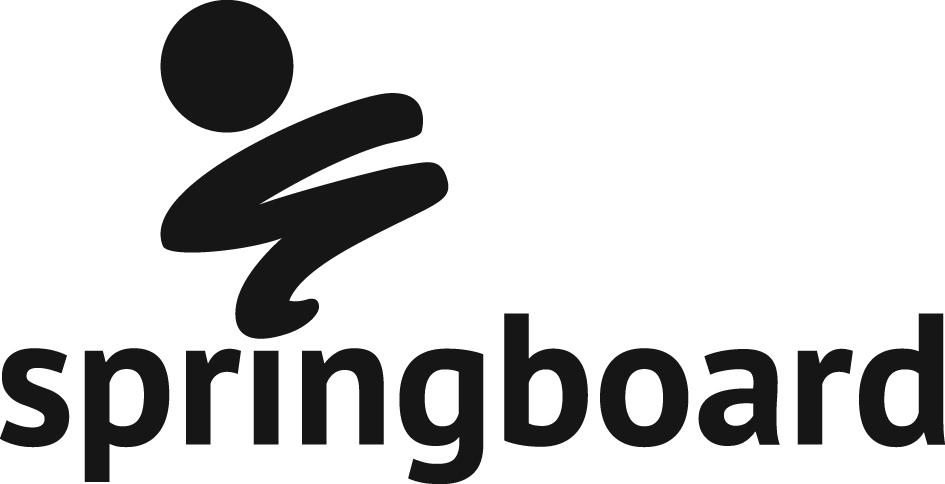 JOB APPLICATION FORMPlease type directly into the form below or print out the form and write in black ink.Springboard Sunderland TrustJOB APPLICATION FORMPlease type directly into the form below or print out the form and write in black ink.Springboard Sunderland TrustJOB APPLICATION FORMPlease type directly into the form below or print out the form and write in black ink.Springboard Sunderland TrustJOB APPLICATION FORMPlease type directly into the form below or print out the form and write in black ink.Springboard Sunderland TrustJOB APPLICATION FORMPlease type directly into the form below or print out the form and write in black ink.Postal applications should be sent to:Steve Reay Chief Executive
Springboard Sunderland Trust, Rivergreen Industry Centre, Pallion, Sunderland SR4 6ADEmail applications should be sent to: jrichardson@springboard-ne.orgPostal applications should be sent to:Steve Reay Chief Executive
Springboard Sunderland Trust, Rivergreen Industry Centre, Pallion, Sunderland SR4 6ADEmail applications should be sent to: jrichardson@springboard-ne.orgPostal applications should be sent to:Steve Reay Chief Executive
Springboard Sunderland Trust, Rivergreen Industry Centre, Pallion, Sunderland SR4 6ADEmail applications should be sent to: jrichardson@springboard-ne.orgPostal applications should be sent to:Steve Reay Chief Executive
Springboard Sunderland Trust, Rivergreen Industry Centre, Pallion, Sunderland SR4 6ADEmail applications should be sent to: jrichardson@springboard-ne.orgPostal applications should be sent to:Steve Reay Chief Executive
Springboard Sunderland Trust, Rivergreen Industry Centre, Pallion, Sunderland SR4 6ADEmail applications should be sent to: jrichardson@springboard-ne.orgFOR OFFICE USE ONLYFOR OFFICE USE ONLYFOR OFFICE USE ONLYFOR OFFICE USE ONLYFOR OFFICE USE ONLYShort list: Ref requested:Ref requested:Ref received:Ref received:Interview:Offer/reject:Offer/reject:Other:Other:JOB INFORMATIONJOB INFORMATIONJOB INFORMATIONJOB INFORMATIONJOB INFORMATIONApplication for the post of: Application for the post of: Application for the post of: Application for the post of: Application for the post of: PERSONAL DETAILSPERSONAL DETAILSPERSONAL DETAILSPERSONAL DETAILSPERSONAL DETAILSFull name: Full name: Full name: Full name: Full name: Home address: Home address: Home address: Postcode: Postcode: Home phone: Daytime phone: Daytime phone: Mobile: Mobile: Email address: Email address: Email address: Email address: Email address: PRESENT OR MOST RECENT EMPLOYMENT/VOLUNTARY WORKPRESENT OR MOST RECENT EMPLOYMENT/VOLUNTARY WORKPRESENT OR MOST RECENT EMPLOYMENT/VOLUNTARY WORKPRESENT OR MOST RECENT EMPLOYMENT/VOLUNTARY WORKPRESENT OR MOST RECENT EMPLOYMENT/VOLUNTARY WORKPost held: Post held: Post held: Salary: Salary: Name of employer: Name of employer: Name of employer: Notice period: Notice period: Address of employer: Address of employer: Address of employer: Address of employer: Address of employer: Date started: Date started: Date left (if applicable): Date left (if applicable): Date left (if applicable): Reasons for leaving: Reasons for leaving: Reasons for leaving: Reasons for leaving: Reasons for leaving: PREVIOUS EMPLOYMENT (EXCEPT MOST RECENT)PREVIOUS EMPLOYMENT (EXCEPT MOST RECENT)PREVIOUS EMPLOYMENT (EXCEPT MOST RECENT)PREVIOUS EMPLOYMENT (EXCEPT MOST RECENT)PREVIOUS EMPLOYMENT (EXCEPT MOST RECENT)Employer: Post held: Post held: Dates: Dates: Employer: Post held: Post held: Dates: Dates: Employer: Post held: Post held: Dates: Dates: Employer: Post held: Post held: Dates: Dates: Employer: Post held: Post held: Dates: Dates: Employer: Post held: Post held: Dates: Dates: EDUCATION, QUALIFICATIONS & TRAININGEDUCATION, QUALIFICATIONS & TRAININGEDUCATION, QUALIFICATIONS & TRAININGEDUCATION, QUALIFICATIONS & TRAININGEDUCATION, QUALIFICATIONS & TRAININGYou need to be specific about only those that are relevant to the postYou need to be specific about only those that are relevant to the postYou need to be specific about only those that are relevant to the postYou need to be specific about only those that are relevant to the postYou need to be specific about only those that are relevant to the postExam/qualification/training course title: Exam/qualification/training course title: Exam/qualification/training course title: Exam/qualification/training course title: Exam/qualification/training course title: Venue: Venue: Venue: Date achieved: Date achieved: Exam/qualification/training course title: Exam/qualification/training course title: Exam/qualification/training course title: Exam/qualification/training course title: Exam/qualification/training course title: Venue: Venue: Venue: Date achieved: Date achieved: Exam/qualification/training course title: Exam/qualification/training course title: Exam/qualification/training course title: Exam/qualification/training course title: Exam/qualification/training course title: Venue: Venue: Venue: Date achieved: Date achieved: Exam/qualification/training course title: Exam/qualification/training course title: Exam/qualification/training course title: Exam/qualification/training course title: Exam/qualification/training course title: Venue: Venue: Venue: Date achieved: Date achieved: Exam/qualification/training course title: Exam/qualification/training course title: Exam/qualification/training course title: Exam/qualification/training course title: Exam/qualification/training course title: Venue: Venue: Venue: Date achieved: Date achieved: Exam/qualification/training course title: Exam/qualification/training course title: Exam/qualification/training course title: Exam/qualification/training course title: Exam/qualification/training course title: Venue: Venue: Venue: Date achieved: Date achieved: Exam/qualification/training course title: Exam/qualification/training course title: Exam/qualification/training course title: Exam/qualification/training course title: Exam/qualification/training course title: Venue: Venue: Venue: Date achieved: Date achieved: AVAILABILTYAVAILABILTYAVAILABILTYAVAILABILTYAVAILABILTYIf appointed, when could you begin?: If appointed, when could you begin?: If appointed, when could you begin?: If appointed, when could you begin?: If appointed, when could you begin?: REFERENCESREFERENCESREFERENCESREFERENCESREFERENCESWe require references from two people who can comment on your ability to do your job,
one of whom must be your present or most recent employerWe require references from two people who can comment on your ability to do your job,
one of whom must be your present or most recent employerWe require references from two people who can comment on your ability to do your job,
one of whom must be your present or most recent employerWe require references from two people who can comment on your ability to do your job,
one of whom must be your present or most recent employerWe require references from two people who can comment on your ability to do your job,
one of whom must be your present or most recent employerName: Name: Name: Name: Name: Address: Address: Address: Address: Postcode: Email: Email: Email: Email: Email: May we contact this referee prior to interview?: May we contact this referee prior to interview?: May we contact this referee prior to interview?: May we contact this referee prior to interview?: May we contact this referee prior to interview?: Name: Name: Name: Name: Name: Address: Address: Address: Address: Postcode: Email: Email: Email: Email: Email: May we contact this referee prior to interview?: May we contact this referee prior to interview?: May we contact this referee prior to interview?: May we contact this referee prior to interview?: May we contact this referee prior to interview?: WHY DO YOU WANT THIS JOB?WHY DO YOU WANT THIS JOB?WHY DO YOU WANT THIS JOB?WHY DO YOU WANT THIS JOB?WHY DO YOU WANT THIS JOB?HOW DO YOU MEET THE PERSON SPECIFICATION?HOW DO YOU MEET THE PERSON SPECIFICATION?HOW DO YOU MEET THE PERSON SPECIFICATION?HOW DO YOU MEET THE PERSON SPECIFICATION?HOW DO YOU MEET THE PERSON SPECIFICATION?Please clearly indicate the ways in which you meet the requirements of the person specification.You may draw on skills, abilities and experience gained through work, whether paid or voluntary, spare time interests, and activities such as
child rearing or home keeping.Please clearly indicate the ways in which you meet the requirements of the person specification.You may draw on skills, abilities and experience gained through work, whether paid or voluntary, spare time interests, and activities such as
child rearing or home keeping.Please clearly indicate the ways in which you meet the requirements of the person specification.You may draw on skills, abilities and experience gained through work, whether paid or voluntary, spare time interests, and activities such as
child rearing or home keeping.Please clearly indicate the ways in which you meet the requirements of the person specification.You may draw on skills, abilities and experience gained through work, whether paid or voluntary, spare time interests, and activities such as
child rearing or home keeping.Please clearly indicate the ways in which you meet the requirements of the person specification.You may draw on skills, abilities and experience gained through work, whether paid or voluntary, spare time interests, and activities such as
child rearing or home keeping.OTHER INFORMATIONOTHER INFORMATIONOTHER INFORMATIONOTHER INFORMATIONOTHER INFORMATIONAny other information relevant to your application - in particular if the job description specifies requirements or skills (e.g. driving licence)
that you have not already mentioned.Any other information relevant to your application - in particular if the job description specifies requirements or skills (e.g. driving licence)
that you have not already mentioned.Any other information relevant to your application - in particular if the job description specifies requirements or skills (e.g. driving licence)
that you have not already mentioned.Any other information relevant to your application - in particular if the job description specifies requirements or skills (e.g. driving licence)
that you have not already mentioned.Any other information relevant to your application - in particular if the job description specifies requirements or skills (e.g. driving licence)
that you have not already mentioned.DISABILITYDISABILITYDISABILITYDISABILITYDISABILITYDo you consider yourself to have a disability or long-term health condition which gives you a significant disadvantage in getting a job, keeping a jobor developing a career?: Do you consider yourself to have a disability or long-term health condition which gives you a significant disadvantage in getting a job, keeping a jobor developing a career?: Do you consider yourself to have a disability or long-term health condition which gives you a significant disadvantage in getting a job, keeping a jobor developing a career?: Do you consider yourself to have a disability or long-term health condition which gives you a significant disadvantage in getting a job, keeping a jobor developing a career?: Do you consider yourself to have a disability or long-term health condition which gives you a significant disadvantage in getting a job, keeping a jobor developing a career?: Is your disability or long-term health condition to last at least 12 months?: Is your disability or long-term health condition to last at least 12 months?: Is your disability or long-term health condition to last at least 12 months?: Is your disability or long-term health condition to last at least 12 months?: Is your disability or long-term health condition to last at least 12 months?: We try to provide access, equipment and practical support to make sure that people with disabilities compete on equal terms at an interview.Please state below if you require any additional help.We try to provide access, equipment and practical support to make sure that people with disabilities compete on equal terms at an interview.Please state below if you require any additional help.We try to provide access, equipment and practical support to make sure that people with disabilities compete on equal terms at an interview.Please state below if you require any additional help.We try to provide access, equipment and practical support to make sure that people with disabilities compete on equal terms at an interview.Please state below if you require any additional help.We try to provide access, equipment and practical support to make sure that people with disabilities compete on equal terms at an interview.Please state below if you require any additional help.DECLARATION OF RELATIONSHIPSDECLARATION OF RELATIONSHIPSDECLARATION OF RELATIONSHIPSDECLARATION OF RELATIONSHIPSDECLARATION OF RELATIONSHIPSDo you have a relative or partner who works at Springboard? If so, please give their name and relationship to you.Do you have a relative or partner who works at Springboard? If so, please give their name and relationship to you.Do you have a relative or partner who works at Springboard? If so, please give their name and relationship to you.Do you have a relative or partner who works at Springboard? If so, please give their name and relationship to you.Do you have a relative or partner who works at Springboard? If so, please give their name and relationship to you.RIGHT TO WORK IN UKRIGHT TO WORK IN UKRIGHT TO WORK IN UKRIGHT TO WORK IN UKRIGHT TO WORK IN UKDo you have the right to work and live in the UK? The British Asylum and Immigration Act requires that all successful candidates must provide evidence of their immigration status and eligibility to work in the UK. You will be asked to provide evidence, if you are called for an interview.Do you have the right to work and live in the UK? The British Asylum and Immigration Act requires that all successful candidates must provide evidence of their immigration status and eligibility to work in the UK. You will be asked to provide evidence, if you are called for an interview.Do you have the right to work and live in the UK? The British Asylum and Immigration Act requires that all successful candidates must provide evidence of their immigration status and eligibility to work in the UK. You will be asked to provide evidence, if you are called for an interview.Do you have the right to work and live in the UK? The British Asylum and Immigration Act requires that all successful candidates must provide evidence of their immigration status and eligibility to work in the UK. You will be asked to provide evidence, if you are called for an interview.Do you have the right to work and live in the UK? The British Asylum and Immigration Act requires that all successful candidates must provide evidence of their immigration status and eligibility to work in the UK. You will be asked to provide evidence, if you are called for an interview.DECLARATIONDECLARATIONDECLARATIONDECLARATIONDECLARATIONI confirm that all of the information given on this application form is correct and complete.If you return this form via email, by typing your name in the signature box you are indicating your intention to comply with the above declaration.You will be required to sign the declaration if you are subsequently invited to interview or appointed to the post.I confirm that all of the information given on this application form is correct and complete.If you return this form via email, by typing your name in the signature box you are indicating your intention to comply with the above declaration.You will be required to sign the declaration if you are subsequently invited to interview or appointed to the post.I confirm that all of the information given on this application form is correct and complete.If you return this form via email, by typing your name in the signature box you are indicating your intention to comply with the above declaration.You will be required to sign the declaration if you are subsequently invited to interview or appointed to the post.I confirm that all of the information given on this application form is correct and complete.If you return this form via email, by typing your name in the signature box you are indicating your intention to comply with the above declaration.You will be required to sign the declaration if you are subsequently invited to interview or appointed to the post.I confirm that all of the information given on this application form is correct and complete.If you return this form via email, by typing your name in the signature box you are indicating your intention to comply with the above declaration.You will be required to sign the declaration if you are subsequently invited to interview or appointed to the post.Signature of applicant: Signature of applicant: Signature of applicant: Date: Date: EQUAL OPPORTUNITIESEQUAL OPPORTUNITIESEQUAL OPPORTUNITIESEQUAL OPPORTUNITIESEQUAL OPPORTUNITIESSpringboard Sunderland Trust is striving to be an Equal Opportunities Employer.We intend to make sure that there is equality of opportunity and fair treatment for all, regardless of:• sex  • marital status  • age  • race  • colour  • ethnic or national origin  • disability  • sexual orientation  • responsibility for dependents• religious beliefs  • political beliefsTo make absolutely certain that our policy of equal opportunities is working, we need to look at:• how we advertise jobs  • how we select people for interviews  • who is offered a job  • what we do after a successful interviewThis is to make sure there is no discrimination in the way we take on new members of staff.To help us achieve our aim we need to collect and analyze information about people applying for jobs with us.If there is an Equal Opportunities questionnaire enclosed with this application pack we ask you to complete it and return it with your application.If you do not complete the questionnaire we will still consider your application.Springboard Sunderland Trust is striving to be an Equal Opportunities Employer.We intend to make sure that there is equality of opportunity and fair treatment for all, regardless of:• sex  • marital status  • age  • race  • colour  • ethnic or national origin  • disability  • sexual orientation  • responsibility for dependents• religious beliefs  • political beliefsTo make absolutely certain that our policy of equal opportunities is working, we need to look at:• how we advertise jobs  • how we select people for interviews  • who is offered a job  • what we do after a successful interviewThis is to make sure there is no discrimination in the way we take on new members of staff.To help us achieve our aim we need to collect and analyze information about people applying for jobs with us.If there is an Equal Opportunities questionnaire enclosed with this application pack we ask you to complete it and return it with your application.If you do not complete the questionnaire we will still consider your application.Springboard Sunderland Trust is striving to be an Equal Opportunities Employer.We intend to make sure that there is equality of opportunity and fair treatment for all, regardless of:• sex  • marital status  • age  • race  • colour  • ethnic or national origin  • disability  • sexual orientation  • responsibility for dependents• religious beliefs  • political beliefsTo make absolutely certain that our policy of equal opportunities is working, we need to look at:• how we advertise jobs  • how we select people for interviews  • who is offered a job  • what we do after a successful interviewThis is to make sure there is no discrimination in the way we take on new members of staff.To help us achieve our aim we need to collect and analyze information about people applying for jobs with us.If there is an Equal Opportunities questionnaire enclosed with this application pack we ask you to complete it and return it with your application.If you do not complete the questionnaire we will still consider your application.Springboard Sunderland Trust is striving to be an Equal Opportunities Employer.We intend to make sure that there is equality of opportunity and fair treatment for all, regardless of:• sex  • marital status  • age  • race  • colour  • ethnic or national origin  • disability  • sexual orientation  • responsibility for dependents• religious beliefs  • political beliefsTo make absolutely certain that our policy of equal opportunities is working, we need to look at:• how we advertise jobs  • how we select people for interviews  • who is offered a job  • what we do after a successful interviewThis is to make sure there is no discrimination in the way we take on new members of staff.To help us achieve our aim we need to collect and analyze information about people applying for jobs with us.If there is an Equal Opportunities questionnaire enclosed with this application pack we ask you to complete it and return it with your application.If you do not complete the questionnaire we will still consider your application.Springboard Sunderland Trust is striving to be an Equal Opportunities Employer.We intend to make sure that there is equality of opportunity and fair treatment for all, regardless of:• sex  • marital status  • age  • race  • colour  • ethnic or national origin  • disability  • sexual orientation  • responsibility for dependents• religious beliefs  • political beliefsTo make absolutely certain that our policy of equal opportunities is working, we need to look at:• how we advertise jobs  • how we select people for interviews  • who is offered a job  • what we do after a successful interviewThis is to make sure there is no discrimination in the way we take on new members of staff.To help us achieve our aim we need to collect and analyze information about people applying for jobs with us.If there is an Equal Opportunities questionnaire enclosed with this application pack we ask you to complete it and return it with your application.If you do not complete the questionnaire we will still consider your application.